Translator’s signature: _____________________________   	Firma del traductor					Date signed: ______________________Fecha de firma:[contact information]STATE OF TEXAS, COUNTY OF TRAVISOn (date) ________________, before me, the undersigned, a Notary Public in and for said State, personally appeared _, (  ) personally known to me -OR- (  ) proved to me on the basis of satisfactory evidence to be the person whose name is subscribed to this instrument and acknowledged to me that he executed the same in his authorized capacity, and that by his signature on the instrument the person, or the entity on behalf of which the person acted, executed the instrument.WITNESS my hand and official seal.Signature _________________________________Printed name ______________________________Date my commission expires __________________                                                  (Seal)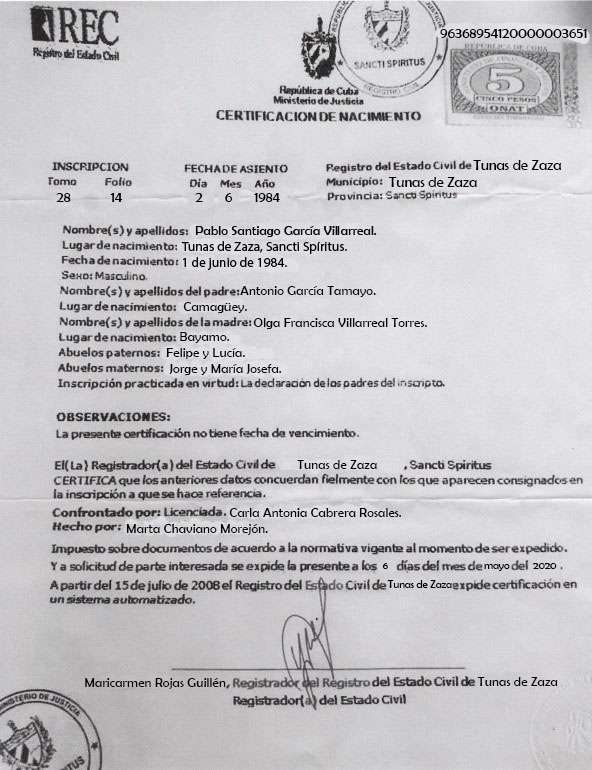 Full name: Pablo Santiago Garcia VillarrealPlace of birth: Tunas de Zaza, Sancti SpiritusDate of birth: June 1, 1984Sex: MaleFather’s full name: Antonio Garcia TamayoPlace of birth: CamagueyMother’s full name: Olga Francisca Villarreal TorresPlace of birth: BayamoPaternal grandparents: Felipe and LuciaMaternal grandparents: Jorge and Maria JosefaRegistration performed by: Statement from the registrant’s parentsNOTES:This certificate does not have an expiration date.The Registrar of Vital Statistics of Tunas de Zaza, Sancti SpiritusCERTIFIES that the above information faithfully corresponds to that which appears on record in the registration referenced.Verified by: Carla Antonia Cabrera Rosales, Licensed ProfessionalDrawn up by: Marta Chaviano MorejonDocument tax according to the current legislation at the time of issue.And at the request of the interested party, this document is issued on May 6, 2020.As of July 15, 2008 the Registrar of Vital Statistics of Tunas de Zaza issues certificates through an automated system. --------------------------------------------------------------------------------------------------------------------------------------------------[end of translation] [fin de la traducción]Certified Translation of _Traducción certificada de _I, _, certify that I am fluent in the English and Spanish languages, competent to translate the attached document(s), and that this translation is true, complete and accurate to the best of my ability. Any alterations or attachments to these pages invalidate my certification. Square brackets indicate a translator’s note not found in the original document.Yo, _, certifico que domino los idiomas inglés y español, y que soy competente para traducir el (los) documento(s) adjunto(s), y que esta traducción es verdadera, completa y precisa según mi mejor capacidad. Cualquier alteración o documento agregado a estas páginas invalida mi certificación. Los corchetes indican una nota del traductor referente a información que no está presente en el documento original.  [logo] RECVital Statistics Registry[logo] RECVital Statistics Registry[coat of arms]Republic of CubaMinistry of JusticeCERTIFICATE OF BIRTH[coat of arms]Republic of CubaMinistry of JusticeCERTIFICATE OF BIRTH[coat of arms]Republic of CubaMinistry of JusticeCERTIFICATE OF BIRTH[coat of arms]Republic of CubaMinistry of JusticeCERTIFICATE OF BIRTH[coat of arms]Republic of CubaMinistry of JusticeCERTIFICATE OF BIRTH[circular rubber stamp]REPUBLIC OF CUBA MINISTRY OF JUSTICE[coat of arms]SANCTI SPIRITUS VITAL STATISTICS 96368954120000003651[logo] RECVital Statistics Registry[logo] RECVital Statistics Registry[coat of arms]Republic of CubaMinistry of JusticeCERTIFICATE OF BIRTH[coat of arms]Republic of CubaMinistry of JusticeCERTIFICATE OF BIRTH[coat of arms]Republic of CubaMinistry of JusticeCERTIFICATE OF BIRTH[coat of arms]Republic of CubaMinistry of JusticeCERTIFICATE OF BIRTH[coat of arms]Republic of CubaMinistry of JusticeCERTIFICATE OF BIRTH[circular rubber stamp]REPUBLIC OF CUBA MINISTRY OF JUSTICE[coat of arms]SANCTI SPIRITUS VITAL STATISTICS [tax stamp]REPUBLIC OF CUBAMINISTRY OF FINANCE5 FIVE CONVERTIBLE PESOSONAT [National Tax Administration Office]TAX STAMPSREGISTRATIONREGISTRATIONREGISTRATIONDATE OF FILINGDATE OF FILINGDATE OF FILINGVital Statistics Registry of Tunas de ZazaVital Statistics Registry of Tunas de ZazaVital Statistics Registry of Tunas de ZazaVolume28Page14Page14Day2Month6Year1984Municipality: Tunas de ZazaProvince: Sancti SpiritusMunicipality: Tunas de ZazaProvince: Sancti SpiritusMunicipality: Tunas de ZazaProvince: Sancti Spiritus[circular rubber stamp][cut off] MINISTRY OF JUSTICE[coat of arms][cut off] SPIRITUS[signature]Maricarmen Rojas Guillen, Registrar of the Vital Statistics Registry of Tunas de ZazaVital Statistics Registrar[illegible embossed stamp]